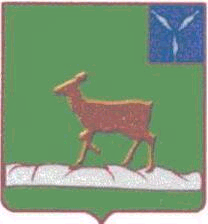 АДМИНИСТРАЦИИ ИВАНТЕЕВСКОГО МУНИЦИПАЛЬНОГО РАЙОНА  САРАТОВСКОЙ ОБЛАСТИ                                          П О С Т А Н О В Л Е Н И Е        с. ИвантеевкаОт 24.06.2022 г.№272Об утверждении Положения по списаниюначисленных поставщику (подрядчику,исполнителю), но не списанных заказчикомсумм неустоек (штрафов, пеней), в связи снеисполнением или ненадлежащим исполнениемобязательств, предусмотренных контрактомВ целях реализации Постановления Правительства РФ от 04.07.2018 г. N 783 (ред. от 23.03.2022) "О списании начисленных поставщику (подрядчику, исполнителю), но не списанных заказчиком сумм неустоек (штрафов, пеней), в связи с неисполнением или ненадлежащим исполнением обязательств, предусмотренных контрактом", администрация Ивантеевского муниципального района ПОСТАНОВЛЯЕТ:1. Создать комиссию по списанию начисленных поставщику (подрядчику, исполнителю), но не списанных заказчиком сумм неустоек (штрафов, пеней), в связи с неисполнением или ненадлежащим исполнением обязательств, предусмотренных контрактом" в целях подготовки решений о списании начисленных сумм неустоек (штрафов, пеней) (далее - комиссия).2.Утвердить:- Состав комиссии (приложение 1).- Положение о комиссии (приложение 2).- Порядок списания начисленных сумм неустоек (штрафов, пеней) (приложение 3).3.Опубликовать настоящее постановление, разместив на официальном сайте администрации Ивантеевского муниципального района в информационно-коммуникационной сети Интернет.Контроль за исполнением настоящего постановления возложить на 1- ого  заместителя главы администрации Ивантеевского муниципального района Саратовской области Болмосова В.А.Глава Ивантеевского муниципального района                                           		В.В.БасовПриложение №1к постановлению№ 272 от 24.06.2022 г.СОСТАВкомиссии по списанию начисленных поставщику (подрядчику, исполнителю), но не списанных заказчиком сумм неустоек (штрафов, пеней), в связи с неисполнением или ненадлежащим исполнением обязательств, предусмотренных контрактомПредседатель Комиссии –  Басов Василий Вячеславович глава Ивантеевского муниципального района Саратовской области;Заместитель председателя Комиссии – Болмосов Виктор Александрович -первый заместитель администрации Ивантеевского муниципального района Саратовской области;члены Комиссии:Савенков Юрий Николаевич - заместитель главы администрации администрации Ивантеевского муниципального района Саратовской области по строительству, ЖКХ, промышленности, водоснабжению и водоотведению;Афанасьева Ирина Владимировна - начальник юридического отдела администрации Ивантеевского муниципального района Саратовской области;Егорова Елена Анатольевна - секретарь Комиссии – начальник отдела экономики администрации Ивантеевского муниципального района Саратовской области;Верно:  Управляющая деламиадминистрации Ивантеевскогомуниципального района                                                              А.М.ГрачеваПриложение №2к постановлению№ 272 от 24.06.2022 г.Положение о комиссии по списанию начисленных поставщику (подрядчику, исполнителю), но не списанных заказчиком сумм неустоек (штрафов, пеней), в связи с неисполнением или ненадлежащим исполнением обязательств, предусмотренных контрактом1. Общие положения1.1. Настоящее Положение о комиссии по списанию начисленных поставщику (подрядчику, исполнителю), но не списанных заказчиком сумм неустоек (штрафов, пеней), в связи с неисполнением или ненадлежащим исполнением обязательств, предусмотренных контрактом (далее - Положение) администрации Ивантеевского муниципального района Саратовской области; (далее - Администрация) устанавливает порядок деятельности комиссии и случаи списания сумм неустоек (штрафов, пеней), начисленных поставщику (подрядчику, исполнителю), но не списанных заказчиком в связи с неисполнением или ненадлежащим исполнением обязательств, предусмотренных контрактом (далее - списание начисленных и неуплаченных сумм неустоек (штрафов, пеней). Администрации (далее - Комиссия) по рассмотрению вопроса о принятии решения о списании начисленных поставщику (подрядчику, исполнителю), но не списанных заказчиком сумм неустоек (штрафов, пеней), в связи с неисполнением или ненадлежащим исполнением обязательств, предусмотренных контрактом1.2. Комиссия в своей деятельности руководствуется Конституцией Российской Федерации, федеральными законами Российской Федерации, иными нормативными правовыми актами Российской Федерации, нормативными, правовыми актами Саратовской области, Постановлением Правительства РФ от 04.07.2018 N 783 (ред. от 23.03.2022 №439) "О списании начисленных поставщику (подрядчику, исполнителю), но не списанных заказчиком сумм неустоек (штрафов, пеней), в связи с неисполнением или ненадлежащим исполнением обязательств, предусмотренных контрактом" Правилами осуществления заказчиком списания сумм неустоек (штрафов, пеней), начисленных поставщику (подрядчику, исполнителю), но не списанных заказчиком в связи с неисполнением или ненадлежащим исполнением в 2021 году обязательств, предусмотренных контрактом (далее - Правила), и настоящим Положением.1.3. В состав Комиссии входят: председатель Комиссии, Заместитель председателя Комиссии, члены Комиссии, секретарь комиссии.2. Основные функции КомиссииОсновными функциями Комиссии являются:2.1. Рассмотрение, проверка и анализ представленных документов в порядке, установленном Постановлением Администрации.2.2. Решение вопросов:Проверка обоснованности обстоятельств для осуществления списания начисленных сумм неустоек (штрафов, пеней), проверка факта подтверждения поставщиком (подрядчиком, исполнителем) задолженности перед Администрацией на основании подписанного акта сверки.2.3. Принятие решения об осуществления списания начисленных сумм неустоек (штрафов, пеней).3. Права КомиссииКомиссия для реализации возложенных на нее функций имеет право:3.1. Рассматривать на своих заседаниях вопросы, относящиеся к ее компетенции.3.2. Запрашивать в установленном порядке в соответствующих органах и (или) отделах Администрации дополнительные материалы, привлекать специалистов и экспертов.3.3. Мотивированным решением отложить рассмотрение представленных материалов на определенный срок, снять их с обсуждения.4. Организация деятельности Комиссии4.1. Комиссия является постоянно действующей.В состав комиссии входят члены комиссии, заместитель председателя комиссии и председатель комиссии. Работу комиссии обеспечивает секретарь комиссии, имеющий право совещательного голоса.4.2. Заседания Комиссии проводятся по мере необходимости. Дату, время и место проведения заседания комиссии определяет ее председатель.4.3. Заседания Комиссии проводятся председателем комиссии, секретарь Комиссии заполняет бланк решения Комиссии (Приложение 1 к порядку списания сумм неустоек (штрафов, пеней), начисленных поставщику (подрядчику, исполнителю), но не списанных заказчиком в связи с неисполнением или ненадлежащим исполнением в 2015, 2016,2020 и 2021 годы обязательств, предусмотренных контрактом).4.4. Заседание комиссии считается правомочным, если на нем присутствуют не менее 50% от ее состава.4.5. Решения Комиссии принимаются открытым голосованием простым большинством голосов от общего числа присутствующих членов Комиссии. При равенстве голосов голос председателя Комиссии является решающим. Члены Комиссии не вправе воздерживаться от голосования.4.6. В случае наличия у кого-либо из участников Комиссии, обладающих правом голоса, прямой или косвенной личной заинтересованности в результатах голосования по вопросам, рассматриваемым Комиссией, такой участник Комиссии обязан заявить об этом председателю Комиссии и заявить самоотвод от участия в заседании Комиссии. Самоотвод рассматривается остальным составом Комиссии, результат рассмотрения оформляется в решении заседания Комиссии с указанием причины удовлетворения или отказа в удовлетворении заявления о самоотводе.4.7. Решения, принятые Комиссией, подлежат отражению в форме решения комиссии, подлежащим подписанию всеми членами Комиссии, присутствующими на заседании Комиссии.При несогласии с принятым Комиссией решением член Комиссии вправе изложить в письменной форме свое особое мнение, которое подлежит обязательному приобщению к решению Комиссии.Верно:  Управляющая деламиадминистрации Ивантеевскогомуниципального района                                                              А.М.ГрачеваПриложение №3к постановлению№272 от 24.06.2022 г.Порядок списания начисленных поставщику (подрядчику, исполнителю), но не списанных заказчиком сумм неустоек (штрафов, пеней), в связи с неисполнением или ненадлежащим исполнением обязательств, предусмотренных контрактом1. Общие положения1.1. Настоящий порядок (далее - Порядок) принятия Администрацией Ивантеевского муниципального района Саратовской области (далее-Администрация) о списании задолженности по платежам (далее соответственно - Порядок, Администрация) разработан в соответствии с Постановлением Правительства РФ от 04.07.2018 N 783 (ред. от 23.03.2022 №439) " О списании начисленных поставщику (подрядчику, исполнителю), но не списанных заказчиком сумм неустоек (штрафов, пеней), в связи с неисполнением или ненадлежащим исполнением обязательств, предусмотренных контрактом".1.2. Настоящий Порядок определяет основания для принятия Администрацией решений о списании начисленных сумм неустоек (штрафов, пеней), перечень документов, необходимых для принятия такого решения, и процедуру его принятия.2. Списание начисленных и неуплаченных сумм неустоек (штрафов, пеней) осуществляется Администрацией в следующих случае и порядке:а) если общая сумма начисленных и неуплаченных неустоек (штрафов, пеней) не превышает 5 процентов цены контракта, заказчик осуществляет списание начисленных и неуплаченных сумм неустоек (штрафов, пеней) за исключением случаев, предусмотренных подпунктами "в" - "д" настоящего пункта;б) если общая сумма начисленных и неуплаченных неустоек (штрафов, пеней) превышает 5 процентов цены контракта, но составляет не более 20 процентов цены контракта, заказчик осуществляет списание 50 процентов начисленных и неуплаченных сумм неустоек (штрафов, пеней) при условии уплаты 50 процентов начисленных и неуплаченных сумм неустоек (штрафов, пеней), за исключением случаев, предусмотренных подпунктами "в" - "д" настоящего пункта;в) если неуплаченные неустойки (штрафы, пени) начислены вследствие неисполнения поставщиком (подрядчиком, исполнителем) обязательств по контракту в связи с возникновением не зависящих от него обстоятельств, повлекших невозможность исполнения контракта в связи с распространением новой коронавирусной инфекции, заказчик осуществляет списание начисленных и неуплаченных сумм неустоек (штрафов, пеней);г) если неуплаченные неустойки (штрафы, пени) начислены вследствие неисполнения поставщиком (подрядчиком, исполнителем) обязательств по контракту в связи с существенным увеличением в 2021 и 2022 годах цен на строительные ресурсы, повлекшем невозможность исполнения контракта поставщиком (подрядчиком, исполнителем), заказчик осуществляет списание начисленных и неуплаченных сумм неустоек (штрафов, пеней) в период с даты заключения контракта до даты представления предусмотренного абзацем пятым подпункта "а" пункта 2 постановления Правительства Российской Федерации от 9 августа 2021 г. N 1315 "О внесении изменений в некоторые акты Правительства Российской Федерации" предложения поставщика (подрядчика, исполнителя) об изменении существенных условий контракта в связи с существенным увеличением цен на строительные ресурсы, подлежащие поставке и (или) использованию при исполнении такого контракта, с приложением информации и документов, обосновывающих такое предложение;д) если неуплаченные неустойки (штрафы, пени) начислены вследствие неисполнения поставщиком (подрядчиком, исполнителем) обязательств по контракту в связи с возникновением не зависящих от него обстоятельств, повлекших невозможность исполнения контракта в связи с введением санкций и (или) мер ограничительного характера, заказчик осуществляет списание начисленных и неуплаченных сумм неустоек (штрафов, пеней).3. Подтверждающим документом для осуществления списания начисленных сумм неустоек (штрафов, пеней) является акт сверки, подписанный сторонами соответствующего муниципального контракта, содержащий подтверждение задолженности поставщиком (подрядчиком, исполнителем) и письмо поставщика (подрядчика, исполнителя) о подтверждении наличия начисленной и неуплаченной суммы неустоек (штрафов, пеней).4. При наличии документа о подтвержденных сторонами контракта расчетах по начисленной и неуплаченной сумме неустоек (штрафов, пеней) основанием для принятия решения о списании начисленной и неуплаченной суммы неустоек (штрафов, пеней) является:а) в случае, предусмотренном подпунктом "а" пункта 2 настоящего Порядка, - исполнение поставщиком (подрядчиком, исполнителем) обязательств (за исключением гарантийных обязательств) по контракту в полном объеме подтвержденное актом приемки или иным документом;б) в случае, предусмотренном подпунктом "б" пункта 2. настоящего Порядка, в дополнение к документам, указанным в подпункте "а" настоящего пункта, - информация администратора доходов бюджета о зачислении уплаченных поставщиком (подрядчиком, исполнителем) сумм неустоек (штрафов, пеней) в бюджет Администрации.в) в случае, предусмотренном подпунктом "в" пункта 2. настоящего Порядка, - исполнение (при наличии) поставщиком (подрядчиком, исполнителем) обязательств по контракту в 2020 году, подтвержденное актом приемки или иным документом, и обоснование обстоятельств, повлекших невозможность исполнения контракта в связи с распространением новой коронавирусной инфекции, представленное поставщиком (подрядчиком, исполнителем) Администрации в письменной форме с приложением подтверждающих документов (при их наличии).г) в случае, предусмотренном подпунктом "г" пункта 2. настоящего Порядка, - заключение сторонами контракта соглашения об увеличении цены контракта в соответствии с положениями постановления Правительства Российской Федерации от 9 августа 2021 г. N 1315 "О внесении изменений в некоторые акты Правительства Российской Федерации";д) в случае, предусмотренном подпунктом "д" пункта 2. настоящего Порядка, - исполнение (при наличии) поставщиком (подрядчиком, исполнителем) обязательств по контракту, подтвержденное актом приемки или иным документом, и обоснование обстоятельств, повлекших невозможность исполнения контракта в связи с введением санкций и (или) мер ограничительного характера, представленное поставщиком (подрядчиком, исполнителем) заказчику в письменной форме с приложением подтверждающих документов (при их наличии).5. В случае если поставщик (подрядчик, исполнитель) не подтвердил наличие начисленной и неуплаченной суммы неустоек (штрафов, пеней), принятие решения о ее списании не допускается.6. Порядок принятия решения о списания начисленных сумм неустоек (штрафов, пеней)6.1. При наличии оснований и документов, указанных в пункте 4. настоящего Порядка, Комиссия в течение 10 дней со дня осуществления сверки расчетов с поставщиком (подрядчиком, исполнителем) по начисленной и неуплаченной сумме неустоек (штрафов, пеней) оформляет решение о списании начисленной и неуплаченной суммы неустоек (штрафов, пеней).6.2. Комиссия анализирует представленные документы на соответствие требованиям, установленным настоящим Порядком.6.3. Решение о списании начисленных сумм неустоек (штрафов, пеней) принимается на основании решения Комиссии (далее - Решение) и подписывается членами Комиссии, присутствовавшими на ее заседании.6.4. Решение должно содержать следующую информацию:а) наименование, фирменное наименование (при наличии), место нахождения (для юридического лица), фамилия, имя, отчество (при наличии), место жительства (для физического лица), идентификационный номер налогоплательщика - поставщика (подрядчика, исполнителя) или для иностранного лица в соответствии с законодательством соответствующего иностранного государства аналог идентификационного номера налогоплательщика - поставщика (подрядчика, исполнителя), код причины постановки на учет в налоговом органе поставщика (подрядчика, исполнителя) (идентификационный номер налогоплательщика - физического лица);б) сведения о начисленной Администрацией и неуплаченной поставщиком (подрядчиком, исполнителем) сумме неустоек (штрафов, пеней), включенные в реестр контрактов в единой информационной системе в сфере закупок;в) обязательные реквизиты первичных учетных документов, установленные Министерством финансов Российской Федерации;г) дата принятия решения о списании начисленной и неуплаченной суммы неустоек (штрафов, пеней);д) подписи членов комиссии;е) основание принятия решения.7. Решение Комиссии является основанием для подготовки Распоряжения Администрации о списания начисленных сумм неустоек (штрафов, пеней).8. По результатам принятия Решения в течение пяти рабочих дней секретарь комиссии - сотрудник Администрации (инициатор закупки) обеспечивает подготовку и представление на утверждение главе администрации Советского муниципального района проект распорядительного документа о списания начисленных сумм неустоек (штрафов, пеней).9. Администрация в течение 10 дней со дня принятия решения о списании начисленной и неуплаченной суммы неустоек (штрафов, пеней), направляет поставщику (подрядчику, исполнителю) в письменной форме уведомление о списании начисленной и неуплаченной суммы неустоек (штрафов, пеней) по контрактам с указанием ее размера по форме согласно приложению 5 настоящего Порядка.Верно:  Управляющая деламиадминистрации Ивантеевскогомуниципального района                                                              А.М.ГрачеваПриложение N 1К Порядку по списаниюначисленных поставщику (подрядчику,исполнителю), но не списанных заказчикомсумм неустоек (штрафов, пеней), в связи снеисполнением или ненадлежащим исполнениемобязательств, предусмотренных контрактомРешение Комиссиио списании начисленной и неуплаченной суммы неустоек(штрафов, пеней) по контрактамс.Ивантеевка                                                                        "__"_____202_г.Комиссия в составе: ______________________________________________Самоотводов от участия в заседании Комиссии не поступило.Рассмотрев в отношении ________________________________(далее- поставщик (подрядчик, исполнитель)):(наименование, место нахождения (для юридического лица), фамилия, имя, отчество (при наличии), место жительства (для физического лица), идентификационный номер налогоплательщика - поставщика (подрядчика, исполнителя), код причины постановки на учет в налоговом органе поставщика (подрядчика, исполнителя) (идентификационный номер налогоплательщика - физического лица)требование от "___"_____2020 г. N ___ по муниципальному контракту от "__"_______20__г. N___о начислении неустойки (штрафы, пени) в размере ____________ рублей;акт об оказанных услугах (выполненных работах, приема-передачи товара) от __.__.2020 г.;акт сверки от "___"______202_ г. N____;письмо поставщика (подрядчика, исполнителя) от __.__.2020 г. исх. N ___ о подтверждении задолженности;приняла решение о списании неустойки (пени, штрафа) по муниципальному контракту от __.____.2020 г. N ___ на оказание услуг (поставку товаров, выполнение работ) по следующему основанию:Требование включено в реестр контрактов, заключенных заказчиками и направлено поставщику (подрядчику, исполнителю), сумма пеней в 2020 году не погашена.Услуги оказаны (поставка товаров, выполнение работ) в полном объеме.Поставщик (подрядчик, исполнитель) "_____" подписал акт сверки от "___"______202_ г. N______,подтвердил образовавшуюся задолженность письмом от "___"_______2020 г. N____.Председатель комиссии __________________ ____________________                                                       (подпись)              (Ф.И.О.)Заместитель Председателя комиссии ___________ ____________________                                                              (подпись)         (Ф.И.О.)Члены комиссии:    __________________ _____________________________                                      (подпись)                       (Ф.И.О.)                                 ________________ _____________________________                                      (подпись)                     (Ф.И.О.)                                  __________________ _____________________________                                        (подпись)                   (Ф.И.О.)Верно:  Управляющая деламиадминистрации Ивантеевскогомуниципального района                                                              А.М.ГрачеваПриложение N 2К Порядку по списаниюначисленных поставщику (подрядчику,исполнителю), но не списанных заказчикомсумм неустоек (штрафов, пеней), в связи снеисполнением или ненадлежащим исполнениемобязательств, предусмотренных контрактомУВЕДОМЛЕНИЕ N _______о списании начисленной и неуплаченной суммы неустоек(штрафов, пеней) по контрактамСведения о контрактеВ соответствии с _________________________ от "__" ______ 20__ г. N ___                           (наименование внутреннего                                   распорядительного                                документа заказчика)заказчик уведомляет о списании начисленных и неуплаченных неустоек(штрафов, пеней) в сумме ________________ рублей ___________________                                                            (прописью)                      (цифрами (0,00)Руководитель заказчика(уполномоченное лицо) _______________ ___________ ___________________                                                        (должность)   (подпись)      (расшифровка подписи)"___" ___________ 202__ г. М.П.--------------------------------<*> Указывается при наличии.Верно:  Управляющая деламиадминистрации Ивантеевскогомуниципального района                                                              А.М.ГрачеваКодыот "__" ________ 202__ г.ДатаНаименование заказчикаИНН(полное наименование)КПП(сокращенное наименование)Наименование организационно-правовой формы заказчикаДата постановки на учет в налоговом органеДата постановки на учет в налоговом органеНаименование организационно-правовой формы заказчикапо ОКОПФМесто нахождения заказчикапо ОКТМОНаименование поставщика (подрядчика, исполнителя)ИНН(фамилия, имя, отчество <*> физического лица/КППполное (сокращенное <*>) наименование юридического лица)Наименование организационно-правовой формы поставщика (подрядчика, исполнителя)Дата постановки на учет в налоговом органеДата постановки на учет в налоговом органеНаименование организационно-правовой формы поставщика (подрядчика, исполнителя)по ОКОПФМесто нахождения поставщика (подрядчика, исполнителя)по ОКТМО (по ОКСМ)Номер контрактаДата заключения контрактаНомер реестровой записи в реестре контрактов